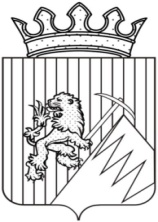 РЕШЕНИЕГУБАХИНСКОЙ ГОРОДСКОЙ ДУМЫI  СОЗЫВА24.03.2017 г.						№ 419В соответствии с Гражданским кодексом Российской Федерации, статьей 11 Земельного кодекса Российской Федерации, Федеральным законом от 06.10.2003 года № 131-ФЗ «Об общих принципах организации местного самоуправления в Российской Федерации»,Федеральным законом от 13.03.2006 года № 38-ФЗ «О рекламе», Уставом Губахинского городского округа, Губахинская городская Дума РЕШАЕТ:1. Утвердить прилагаемое Положение о порядке выявления и демонтажа самовольно установленных и незаконно размещенных движимых объектов на территории Губахинского городского округа.2. Опубликовать решение на Официальном сайте Губахинского городского округа в информационно-телекоммуникационной сети Интернет.3.Решение вступает в силу со дня его официального опубликования. 4. Контроль за исполнением решения возложить на заместителя главы администрации г.Губахипо инфраструктуре и ЖКХ Попову О.А, заместителя главы администрации г. Губахи по развитию территории Бартова И.И. ПредседательГубахинской городской Думы                                                             А.Н.МазловГлава города Губахи- глава администрации города Губахи                                               Н.В.ЛазейкинУтверждено  решением Губахинской городской Думы от 24.03.2017 г. № 419Положениео порядке выявления и демонтажа самовольно установленных и незаконно размещенных движимых объектов на территории Губахинского городского округа1. Общие положения1.1. Настоящее Положение основано на принципах открытости и доступности информации, а также законности решений о демонтаже самовольно установленных и незаконно размещенных движимых объектов и обязательно для исполнения всеми гражданами и юридическими лицами независимо от организационно-правовой формы и формы собственности.1.2. Настоящее Положение регламентирует порядок выявления и демонтажа самовольно установленных и незаконно размещенных движимых объектов, расположенных на земельных участках (землях), находящихся в муниципальной собственности, либо на землях и земельных участках, государственная собственность на которые не разграничена, и на ином недвижимом имуществе, находящемся в собственности Губахинского городского округа (далее - самовольные (незаконные) объекты).1.3. Самовольно установленный движимый объект - это движимое имущество (в том числе временные объекты), расположенное на соответствующей территории (недвижимом имуществе), указанной (указанном) в пункте 1.2 настоящего Положения, без предусмотренных законодательством, нормативными правовыми актами Губахинского городского округа правовых оснований и/или с нарушением условий договора аренды земельного участка, предоставленного для целей, не связанных со строительством (далее - договор аренды), в том числе если размещение временного объекта (ов), не являющегося (ихся) недвижимым имуществом, не предусмотрено соответствующим договором аренды.1.4. Незаконно размещенный движимый объект - это движимое имущество, расположенное на соответствующей территории (недвижимом имуществе), указанной (указанном) в пункте 1.2 настоящего Положения, право на размещение которого прекратилось.1.5. В целях настоящего Положения к движимым объектам относятся движимые объекты следующих типов: нестационарные торговые объекты (киоски, павильоны, временные сооружения, временные конструкции и передвижные строения и сооружения), контейнеры, конструкции, механизмы, строительные материалы, ограждения, автостоянки открытого типа, металлические (деревянные) гаражи, рекламные конструкции, элементы обустройства автомобильных дорог (за исключением остановочных пунктов, объектов, предназначенных для освещения автомобильных дорог, пешеходных дорожек, стоянок (парковок) транспортных средств), информационные щиты и указатели, не имеющие отношения к обеспечению безопасности дорожного движения или осуществлению дорожной деятельности, иные объекты, размещение которых в границах полосы отвода автомобильной дороги запрещается, и прочее движимое имущество, кроме тех движимых объектов, демонтаж которых предусмотрен иными правовыми актами Российской Федерации, Пермского края и города Губахи.1.6. Действие Положения не распространяется на объекты капитального строительства и иное недвижимое имущество.1.7. Организацию демонтажа, перемещения, хранения, транспортирования и захоронения либо утилизации самовольных (незаконных) объектов, демонтированных в соответствии с настоящим Положением, а также (в том числе) организацию хранения, транспортирования и захоронения имущества, обнаруженного в демонтированных объектах, осуществляет Управление строительства и жилищно-коммунального хозяйства администрации городского округа «Город Губаха» (далее – Управлениестроительства и ЖКХ).2. Выявление и учет самовольно установленных и незаконноразмещенных движимых объектов2.1. Органы местного самоуправления, органы государственной власти, юридические лица, включая управляющие компании, органы территориального общественного самоуправления, товарищества собственников недвижимости,общественные объединения и граждане направляют информацию о движимых объектах, в отношении которых у соответствующих лиц есть основания предполагать, что данные объекты размещены самовольно (незаконно), в следующие функциональные органы администрации города Губахи (далее - уполномоченные органы):функциональный орган, осуществляющий функции в области упорядочения установки и эксплуатации на территории города Губахи рекламных конструкций, - отдел градостроительства администрации города Губахи в отношении рекламных конструкций,функциональный орган, осуществляющий деятельность по контролю за соблюдением требований законодательства в области земельных отношений (муниципальный земельный контроль) - в отношении всех движимых объектов (за исключением рекламных конструкций, элементов обустройства автомобильных дорог (за исключением остановочных пунктов, объектов, предназначенных для освещения автомобильных дорог, пешеходных дорожек, стоянок (парковок) транспортных средств), информационных щитов и указателей, не имеющих отношения к обеспечению безопасности дорожного движения или осуществлению дорожной деятельности, иных объектов, размещение которых в границах полосы отвода автомобильной дороги запрещается,), находящихся на территории города Губахи,функциональный орган, осуществляющий функции в сфере использования автомобильных дорог, осуществления дорожной деятельности и организации дорожного движения (далее – Управление строительства и ЖКХ), - в отношении элементов обустройства автомобильных дорог (за исключением остановочных пунктов, объектов, предназначенных для освещения автомобильных дорог, пешеходных дорожек, стоянок (парковок) транспортных средств), информационных щитов и указателей, не имеющих отношения к обеспечению безопасности дорожного движения или осуществлению дорожной деятельности, иных объектов, размещение которых в границах полосы отвода автомобильной дороги запрещается .2.2. Уполномоченный орган в течение трех рабочих дней после дня получения информации, указанной в пункте 2.1 настоящего Положения, производит проверку данной информации, в ходе которой проверяет наличие объектов, а также устанавливает, являются ли они самовольными (незаконными).По результатам указанных мероприятий уполномоченный орган составляет акт проверки. В данном акте отражается факт выявления самовольного (незаконного) объекта или сведения о законности размещения объекта на соответствующей территории.2.3. Самовольные (незаконные) объекты в течение трех рабочих дней после дня составления акта проверки, устанавливающего факт выявления самовольного (незаконного) объекта, подлежат постановке на учет для организации их демонтажа и освобождения территории, занятой такими объектами.2.4. Учет выявленных самовольных (незаконных) объектов осуществляетадминистрация города Губахи посредством включения сведений о данных объектах в Единый реестр самовольно установленных и незаконно размещенных движимых объектов, выявленных на территории Губахинского городского округа (далее - Реестр). 2.4.1.В Реестр включается следующая информация:1. тип самовольного (незаконного) объекта, место его нахождения, дата составления и номер акта проверки, устанавливающего факт выявления самовольного (незаконного) объекта, - в течение трех рабочих дней после дня составления такого акта;2. период, отведенный на добровольный демонтаж самовольного(незаконного) объекта, определенный в соответствии с пунктом 2.7 настоящего Положения, - не позднее следующего дня после дня опубликования объявления с требованием о добровольном демонтаже объекта, а также сведения о продлении указанного периода по основанию, указанному в абзаце втором пункта 2.7 настоящего Положения (с указанием  продленного периода, отведенного на добровольный демонтаж самовольного  (незаконного) объекта), - не позднее дня, следующего за днем опубликования объявления с требованием о добровольном демонтаже соответствующего  объекта  в  новый  (продленный) срок;в отношении  рекламных  конструкций в Реестр включаются   сведения о предписании на демонтаж рекламной  конструкции (далее – предписание): номер, дата выдачи, лицо, которому предписание выдано, дата окончания срока, отведенного на исполнение обязанности по демонтажу рекламной конструкции, определенного в соответствии с Законом о рекламе, - не позднее следующего дня после дня выдачи соответствующего предписания;3. сведения о добровольном демонтаже самовольного (незаконного) объекта, дата составления и номер акта проверки исполнения требования о добровольномдемонтаже - в течение трех рабочих дней после дня составления акта, предусмотренного пунктом 2.8 настоящего Положения;4. дата и номер распоряжения о принудительном демонтажесамовольного (незаконного) объекта, дата его опубликования, планируемая дата принудительного демонтажа самовольного (незаконного) объекта, сведения о лице, осуществляющем демонтаж, перемещение и хранение самовольного (незаконного) объекта, - в течение трех рабочих дней после дня опубликования распоряжения о принудительном демонтаже самовольного (незаконного) объекта;5. дата принудительного демонтажа самовольного (незаконного) объекта и помещения его на временное хранение, место хранения - в течение трех рабочих дней после дня составления акта, предусмотренного пунктом 3.2 настоящего Положения;6. дата захоронения либо утилизации объекта - в течение трех рабочих дней после получения документов, подтверждающих захоронение либо утилизацию объекта;7. сумма фактически понесенных расходов, связанных с осуществлением мероприятий по демонтажу, перемещению, хранению, транспортированию, захоронению либо утилизации объекта;8. сумма возмещенных в бюджет Губахинского городского округа расходов, связанных с осуществлением мероприятий по демонтажу, перемещению, хранению самовольного (незаконного) объекта; 9. другие необходимые сведения, включенные в Реестр, в порядке, установленном администрацией города Губахи.2.4.2. Реестр публикуется и размещается на официальном сайте Губахинского городского округа в информационно-телекоммуникационной   сети Интернет (далее - Официальный сайт).Официальное опубликование Реестра осуществляется по состоянию на 1-е число каждого квартала, следующего за отчетным, в течение пяти рабочих дней.Обновление информации, содержащейся в Реестре, размещенном на Официальном сайте, должно производиться не реже одного раза в месяц.2.5. В течение пяти рабочих дней после дня постановки на учет самовольного (незаконного) объекта,уполномоченный орган, указанный в пункте 2.1. настоящего Положения размещает на объекте и Официальном сайте объявление с требованием о добровольном демонтаже объекта в срок, установленный пунктом 2.6 настоящего Положения.При продлении срока добровольного демонтажа самовольного (незаконного) объекта по основанию, указанному в абзаце втором пункта 2.6 настоящего Положения, объявление с требованием о добровольном демонтаже объекта с указанием продленного срока демонтажа размещается на объекте и Официальном сайтеуполномоченным органом, указанным в пункте 2.1. настоящего Положения.2.6. Срок для добровольного демонтажа самовольного (незаконного) объекта (кроме рекламных конструкций) составляет десять рабочих дней после дня размещения на Официальном сайте объявления с требованием о добровольном демонтаже самовольного (незаконного) объекта.Срок добровольного демонтажа продлевается по заявлению владельца объекта при наличии документов, подтверждающих право на такой объект (в том числе содержащих данные, позволяющие идентифицировать объект (ссылка на заводской и (или) инвентарный номер, описание технических параметров объекта и так далее), но не более чем на пять рабочих дней, за исключением нестационарных торговых объектов, являющихся временными конструкциями, передвижными сооружениями, срок добровольного демонтажа которых не может быть продлен.Срок и условия исполнения обязанности по добровольному демонтажу рекламной конструкции определяются в соответствии с Законом о рекламе.2.7. Уполномоченный орган, указанный в пункте 2.1. настоящего Положенияв течение пяти рабочих дней после дня окончания срока, отведенного на добровольный демонтаж самовольного (незаконного) объекта, проверяет исполнение требования о добровольном демонтаже самовольного (незаконного) объекта. По результатам данной проверки составляет акт, в котором отражается факт демонтажа самовольного (незаконного) объекта или неисполнения требования о добровольном демонтаже самовольного (незаконного) объекта, а также факт устранения/неустранения обстоятельств, послуживших основанием для инициирования процедуры принудительного демонтажа самовольного (незаконного) объекта. В случае устранения владельцем данных обстоятельств принудительный демонтаж объекта не производится.Добровольно не демонтированные в установленный срок самовольные (незаконные) объекты (в том числе объекты, в отношении которых в установленный срок не устранены обстоятельства, послужившие основанием для инициирования процедуры ихпринудительного демонтажа)подлежат принудительному демонтажу, который производится в очередности, определяемой по дате включения первых сведений о данных объектах в Реестр (далее – критерий очередности).2.8. Для организации принудительного демонтажа самовольных (незаконных) объектов, администрация города Губахи издает распоряжения о принудительном демонтаже самовольных (незаконных) объектов (далее - распоряжение).Распоряжения издаются в отношении самовольных (незаконных) объектов, добровольно не демонтированных на момент издания соответствующего распоряжения (кроме рекламных конструкций), выбор которых осуществляется в соответствии с критерием очередности.Уполномоченный орган, указанный в пункте 2.1 настоящего Положенияв течение трех рабочих дней после дня составления акта, указанного в пункте 2.7. настоящего Положения, готовит распоряжение администрации города Губаха о принудительном демонтаже самовольных (незаконных) объектов (далее - распоряжение), которое должно содержать следующую информацию:2.8.1. тип и место нахождения самовольного (незаконного) объекта, подлежащего принудительному демонтажу, его номер в Реестре (по состоянию на дату издания распоряжения);2.8.2. дата и время начала работ по принудительному демонтажу самовольного (незаконного) объекта. В случае если в распоряжении указанысведения о демонтаже нескольких самовольных (незаконных) объектов, дата и время начала работ по принудительному демонтажу указываются в отношении каждого объекта, указанного в распоряжении;2.8.3. место временного хранения самовольного (незаконного) объекта с указанием точного адреса (адресного ориентира);2.8.4. об   уполномоченном   лице, ответственном за организацию принудительного демонтажа, перемещения    и   хранения   самовольного(незаконного) объекта (далее - уполномоченное лицо);        2.8.5. сведения о лице, осуществляющем принудительный демонтаж, перемещение и хранение самовольного (незаконного) объекта, а также номере и дате муниципального контракта, на основании которого данное лицо выполняет указанные работы (в случае его заключения).Распоряжение публикуется на Официальном сайте в течение трех рабочих дней после дня издания распоряжения.2.9. В день опубликования распоряжения, указанного в пункте 2.8. настоящего Положения, уполномоченный орган направляет уведомление участковому уполномоченному полиции, в Управление ЖКХ с указанием даты, времени и места принудительного демонтажа самовольных (незаконных) объектов, определенных в распоряжении.2.10. Управление строительства иЖКХ обеспечивает организацию принудительного демонтажа самовольного (незаконного) объекта в срок, указанный в распоряжении, но не ранее дня, следующего за днем его официального опубликования, и не позднее десяти рабочих дней после дня официального опубликования.3. Порядок демонтажа и перемещения самовольно установленныхи незаконно размещенных движимых объектов3.1. Организацию демонтажа и перемещения самовольного (незаконного) объекта осуществляет уполномоченное лицоУправлениястроительства и ЖКХ.3.2. При принудительном демонтаже самовольного (незаконного) объекта уполномоченное лицоУправления строительства и ЖКХсоставляет акт (далее - Акт), в котором указываются:тип и место нахождения самовольного (незаконного) объекта, подлежащего принудительному демонтажу, его номер в Реестре (по состоянию на дату издания распоряжения),сведения о владельце самовольного (незаконного) объекта (если таковой известен) либо сведения о том, что владелец указанного объекта неизвестен,техническое состояние самовольного (незаконного) объекта и имущества, содержащегося внутри объекта (при его наличии),место, дата, время начала и окончания работ по принудительному демонтажу самовольного (незаконного) объекта,сведения о лице, осуществляющем принудительный демонтаж и перемещение самовольного (незаконного) объекта,место хранения демонтированного объекта,реквизиты распоряжения.К Акту прилагается комплект фотографий самовольного (незаконного) объекта до и после принудительного демонтажа, а также после помещения его на хранение.3.3. Акт подписывается уполномоченным лицом Управления строительства и ЖКХ, представителем лица, осуществившего демонтаж и перемещение такого объекта, а также представителем лица, принявшего объект на хранение.Владелец самовольного (незаконного) объекта либо его полномочный представитель, в присутствии которого произведен демонтаж, ставит свою подпись в Акте.В случае отказа владельца самовольного (незаконного) объекта либо его полномочного представителя от проставления в Акте подписи об этом делается соответствующая отметка с указанием мотива отказа.Отсутствие при демонтаже владельца самовольного (незаконного) объекта либо его полномочного представителя не является препятствием для осуществления демонтажа объекта.3.4. Акт составляется в 4 четырех экземплярах, один из которых вручается под расписку (либо отправляется заказным письмом с уведомлением о вручении) владельцу самовольного (незаконного) объекта, либо его полномочному представителю, второй - хранится в Управлении строительства и ЖКХ, третий - подлежит передаче лицу, ответственному за хранение самовольного (незаконного) объекта, 4- уполномоченному органу.3.5. В случае обнаружения в самовольном (незаконном) объекте имущества уполномоченным лицомУправления строительства и ЖКХ должны быть предприняты необходимые меры, направленные на сохранность такого имущества, в том числе путем его передачи на хранение третьим лицам в соответствии с действующим законодательством Российской Федерации.Для этого в Акте фиксируется факт обнаружения такого имущества, а также составляется его опись с указанием идентифицирующих сведений и производится фотофиксация, указанная опись составляется в трех экземплярах и является неотъемлемой частью Акта.3.6. Сохранность имущества, указанного в пункте 3.5 Положения, в том числе продуктов питания и других скоропортящихся товаров, находящихся в самовольных (незаконных) объектах, подлежащих принудительному демонтажу, обеспечивается уполномоченным лицом в соответствии с Положением до истечения сроков их годности, но не более 6 месяцев с момента обнаружения.Администрация города Губахи, уполномоченное лицо, лицо, ответственное за хранение, не несут ответственность за продукты питания, пришедшие в негодность в течение срока хранения по причине истечения срока их реализации.По истечении сроков реализации продуктов питания и других скоропортящихся товаров Управление строительства и ЖКХ обеспечивает их транспортирование и захоронение в качестве отходов.Имущество, обнаруженное в самовольном (незаконном) объекте, передается на хранение в место временного хранения по акту приема-передачи лицу, ответственному за хранение.Транспортирование и захоронение отходов, оставшихся после демонтажа самовольных (незаконных) объектов, обеспечивает Управление строительства и ЖКХ в установленном законодательством порядке.3.7. Демонтаж рекламных конструкций, установленных и (или) эксплуатируемых без разрешений, предусмотренных Законом о рекламе, осуществляется в соответствии с Законом о рекламе и настоящим Положением.3.8. Демонтаж самовольных (незаконных) автостоянок открытого типа включает демонтаж всех имеющихся элементов обустройства их территорий, кроме покрытия (если таковое имеется).3.9. Демонтаж самовольно установленных и незаконно размещенных нестационарных торговых объектов производится в соответствии с Положением.4. Хранение, транспортирование и захоронение либо утилизациядемонтированных самовольно установленных и незаконноразмещенных движимых объектов4.1. Самовольные (незаконные) объекты и иное имущество, переданные на хранение в места временного хранения, выдаются владельцу после предъявления в Управлениестроительства и ЖКХ документов, подтверждающих право на объекты и имущество (в том числе содержащих данные, позволяющие идентифицировать демонтированный объект (ссылка на заводской и (или) инвентарный номер, описание технических параметров объекта и так далее), а также документов, подтверждающих возмещение расходов, связанных с осуществлением установленных настоящим Положением мероприятий по демонтажу, перемещению и хранению самовольного (незаконного) объекта и имущества, обнаруженного на территории объекта, а также транспортированию и захоронению указанного имущества в качестве отходов. Размер расходов, подлежащих возмещению, определяется в соответствии с пунктом 5.2 настоящего Положения.В день обращения владельца после проверки документов, указанных в настоящем пункте, уполномоченное лицо Управления строительства и ЖКХ выдает владельцу три экземпляра акта сдачи-приемки с отметкой о согласовании возможности выдачи демонтированных самовольных (незаконных) объектов и иного имущества с места временного хранения.Акт сдачи-приемки подписывается лицом, ответственным за хранение, и владельцем самовольного (незаконного) объекта при передаче самовольного (незаконного) объекта и иного имущества. Один экземпляр акта остается у владельца самовольного (незаконного) объекта, второй - у лица, ответственного за хранение, третий - в Управлении строительства и ЖКХ.4.2. В случае отказа владельца самовольного (незаконного) объекта от добровольного возмещения расходов они взыскиваются в судебном порядке администрацией города Губахи.4.3. Для получения объекта и иного имущества, находящегося на хранении после демонтажа, владелец объекта обращается к лицу, осуществляющему хранение, с письменным заявлением, к которому прилагаются следующие документы:копия платежного документа, подтверждающего оплату расходов, связанных с осуществлением мероприятий по демонтажу, перемещению и хранению самовольного (незаконного) объекта и имущества, обнаруженного на объекте, а также транспортированию и захоронению указанного имущества в качестве отходов;копии документов, подтверждающих право на объекты и имущество (договор купли-продажи, дарения, аренды и прочие), и иные документы, подтверждающие право собственности на объект и имущество;акт сдачи-приемки, содержащий предусмотренную пунктом 4.1 настоящего Положения отметку Управления строительства и ЖКХ о согласовании возможности выдачи запрашиваемого объекта и (или) иного имущества.4.4. Денежные средства, указанные в пункте 4.1 настоящего Положения, законным владельцем самовольного (незаконного) объекта перечисляются в бюджет Губахинского городского округа и отражаются по соответствующему коду доходов бюджетной классификации Российской Федерации.4.5. В случае если владелец не обращается за объектом (имуществом), находящимся на хранении в месте временного хранения, в течение 6 месяцев с момента демонтажа, объект может быть признан муниципальной собственностью в порядке, предусмотренном действующим законодательством Российской Федерации либо Управление строительства и ЖКХ обеспечивает его транспортирование и захоронение или утилизацию в качестве отходов.5. Расходы, связанные с демонтажем, перемещением, хранением,транспортированием и захоронением либо утилизациейсамовольно установленных и незаконно размещенных движимыхобъектов и обнаруженного в них имущества5.1. Финансовое обеспечение расходов, связанных с осуществлением мероприятий по демонтажу, перемещению, хранению самовольных (незаконных) объектов, их транспортированию и захоронению либо утилизации в качестве отходов и имущества, обнаруженного в демонтированных объектах, осуществляется за счет средств бюджета Губахинского городского округа.5.2. Расчет размера расходов на демонтаж, перемещение, хранение самовольных (незаконных) объектов, их транспортирование и захоронение либо утилизацию в качестве отходов и имущества, обнаруженного в демонтированных объектах, производится в соответствии с действующим законодательством, правовыми актами администрации города Губахи.Об утверждении Положения о порядке выявления и демонтажа самовольно установленных и незаконно размещенных движимых объектов на территории Губахинского городского округа